Протокол № 120/МЭ -И заседания Закупочной комиссии по аукциону в электронной форме с участием только субъектов МСП  на право заключения договора на поставку: «Масла и смазки для автомобильной и спец. техники».  (Лот № 42601-ЭКСП ПРОД-2021-ДРСК).СПОСОБ И ПРЕДМЕТ ЗАКУПКИ: аукцион в электронной форме с участием только субъектов МСП на право заключения договора на поставку «Масла и смазки для автомобильной и спец. техники».  (Лот № 42601-ЭКСП ПРОД-2021-ДРСК).КОЛИЧЕСТВО ПОДАННЫХ НА ЭТАП ЗАЯВОК НА УЧАСТИЕ В ЗАКУПКЕ: 2 (две) заявки.КОЛИЧЕСТВО ОТКЛОНЕННЫХ ЗАЯВОК: 1 (одна) заявка.ВОПРОСЫ, ВЫНОСИМЫЕ НА РАССМОТРЕНИЕ ЗАКУПОЧНОЙ КОМИССИИ: О рассмотрении результатов оценки вторых частей заявок.Об отклонении заявки № 514001 ИП МЕЛЬНИКОВ Н. Н.О признании закупки несостоявшейся.РЕШИЛИ:По вопросу № 1Признать объем полученной информации достаточным для принятия решения.Принять к рассмотрению вторые части заявок следующих участников:По вопросу № 2Отклонить заявку Участника  № 514001 ИП МЕЛЬНИКОВ Н.Н. от дальнейшего рассмотрения на основании п. 4.12.4 а) Документации о закупке, как несоответствующую следующим требованиям:По вопросу № 3Предлагается признать закупку несостоявшейся на основании п. 4.21.1 г) Документации о закупке, так как по результатам рассмотрения вторых частей заявок принято решение о признании менее 2 (двух) заявок соответствующими требованиям Документации о закупки.Секретарь Закупочной комиссии 1 уровня  		                                        Е.Г. ЧуясоваТел. (4162) 397-268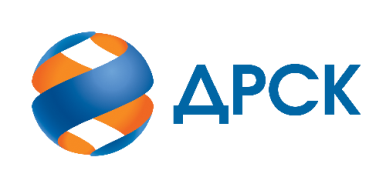                                                                      АКЦИОНЕРНОЕ ОБЩЕСТВО                «ДАЛЬНЕВОСТОЧНАЯ РАСПРЕДЕЛИТЕЛЬНАЯ СЕТЕВАЯ КОМПАНИЯ»г.  Благовещенск«29» декабря 2020 года№п/пДата и время регистрации заявкиИдентификационный номер Участника19.11.2020 08:19:14№ 514001 ИП МЕЛЬНИКОВ Н. Н. ИНН 280128030492, ОГРН 30428012810006630.11.2020 07:30:30№ 515154   ООО "ИМПОРТ ЛУБРИКАНТС" ИНН 2724161327, КПП 272401001, ОГРН 1122724001817№п/пДата и время регистрации заявкиИдентификационный номер Участника19.11.2020 08:19:14№ 514001 ИП МЕЛЬНИКОВ Н. Н. ИНН 280128030492, ОГРН 30428012810006630.11.2020 07:30:30№ 515154   ООО "ИМПОРТ ЛУБРИКАНТС" ИНН 2724161327, КПП 272401001, ОГРН 1122724001817№ п/пОснования для отклоненияВ составе второй части заявки отсутствует опись документов, что не соответствует п. 6 Приложения № 4 Документации о закупке. По результатам дополнительной экспертизы замечание не снято.  Предоставлена опись для участия в закупке на поставку аккумуляторов. Документ не скреплен печатью Участника  и не подписан уполномоченным лицом, что не соответствует п.4.5.1.9 Документации о закупке.